Декларация о соответствии участника размещения заказаНастоящим письмом ООО МАСПИТ, ИНН 6453006731, КПП 645301001, 410041 г.Саратов, 22 квартал, д. 1, кв. 4, ОГРН 1026403063345  в лице, генерального  директора Семенова Геннадия Александровича, заявляет, что, в соответствии с действующим законодательством Российской Федерации, в том числе ст. 4 Федерального закона от 24.07.2007 № 209-ФЗ "О развитии малого и среднего предпринимательства в Российской Федерации", Общество принадлежит к Субъектам малого предпринимательства, и имеет право участия в государственных закупках и получения соответствующих льгот и привилегий, предусмотренных законодательством России, и том числе статьей 30 Федерального закона № 44 от 05.04.2013г.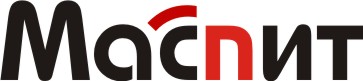  ООО «Маспит»» 410041 г. Саратов, 22 квартал, д. 1, к.4ИНН 6453006731 КПП 645301001 т. (8452) 65-22-20, (495)778-92-20  www.maspit.ru     E-mail:maspit@yandex.ru 